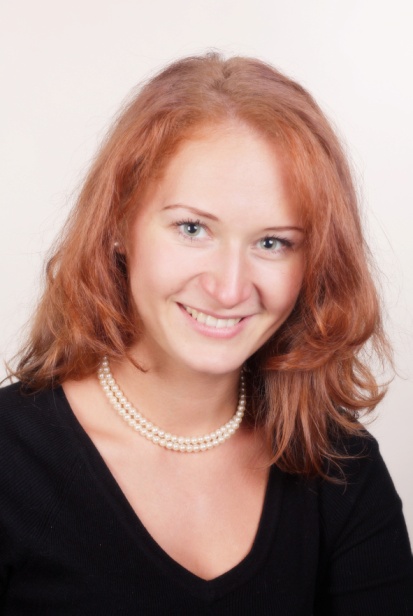 Открытый урок по теме «Давайте поиграем» во 2-м классе.Учитель: Данишина Татьяна АлександровнаЦели урока: практические: овладение новым грамматическим материалом;развитие навыков монологической, диалогической речи;образовательная: овладение общеучебными умениями и навыками;развивающие:развитие у учащихся памяти, мышления и воображения;воспитательные: воспитание в ребенке терпимость и интерес к иноязычной культуре;Задачи урока: закрепить лексику по теме «Цвета»;повторить алфавит;ввести, семантизация и отработать на практике структуру специального вопроса “What colour is…”развить у учащихся интерес учащихся к изучаемому языку через игры, песни.формировать умения коммуникативно и ситуативно обоснованно реагировать на вопросы и реплики учителя.Оснащение урока: Smart Board, flash cards, игрушки, аудиозаписи.Ход урока:Организационный этап.T: Take your seats, please, and be ready for the lesson.Приветствие.PP: Good morning, good morning, good morning to you, good morning, good morning, I’m glad to see you. T: I’m glad to see you, too. Today we have guests at our lesson, let’s greet them. PP: Good morning, dear guests. T: Thank you, sit down, please.Целевая установка.T: Today we learn how to ask about colours, play and sing.Повторение звукового и графического образа букв английского алфавита. T: Let’s revise the English Alphabet. P1.  Dania, come to the blackboard, please.And now let’s sing the song “The Alphabet”. PP: I’d love to! T: Come here all of you. Stand in a line…Фонетическая зарядка, повторение лексики «Цвета». Игра.T: Let’s revise colours. Listen and repeat after me. [r]-red, a red doll [w], [t]-white, a white toy…I know that you all like to play. Let’s play a game. PP: I’d love to!T: I see that you all like to play. P2. Maria, do you like to play? P: Yes, I do.T: So let’s play another game “Colours”. PP: I’d love to! T: Come to me, please, stand in a circle, like a sun. P3.  Karina, jump to the red colour, please… Thank you, you may sit down.Введение нового грамматического материала. Ознакомление с новой структурой,T:  Today we learn a new question. Сегодня мы выучим новый вопрос. What colour is it? Now, listen to me attentively and repeat after me, please.Семантизация структуры,Фонетическая отработка структуры.T: [w]-[o]-[t] - what, [k]-[/\]-colour [i:]-is, What colour is it? Обратить внимание на ниспадающую интонацию и на фонетическое связывание. Каждый ученик повторяет структуру по цепочке. Активизация структуры в монологической речи. Работа с доской: один ученик задает вопрос по картинке, другой отвечает и задает вопрос по следующей картинке.Активизация структуры в диалогической речи. Работа в парах с картинками. Составление диалогов. P1: What is it?P2: It’s a dog. P1: What colour is the dog?P2: It’s black.Физкультминутка.T: I see you are tired. Let’s do some exercises to rest. Stand up, please. Do you remember the song “Clap your hands”? Let’s sing it.Развитие навыков аудирования.T: Now, please, be very attentive. Take these papers and read the task. We will listen to the story and you will do the task. Then we will check. So, are you ready?Now let’s see if you are right.Развитие навыков монологической речи.T: P1. Have you got a friend? And you, P2.  Alice? Have you got a friend? I also have got a friend. Look at the blackboard, please, and listen to my story (Winnie the Pooh). And what about your friends? P2. Veronica, could you tell me about your friend?Подведение итогов.T: Thank you, children. Today we revised colours and learnt a new question. Какой вопрос мы выучили сегодня? PP: What colour is…? Выставление оценок.T: And now, look at the blackboard, I will put you marks for this lesson. P1.  Masha, you got «5 «– good job! P2. Karina, you got «4». You have to work harder.Объяснение  домашнего задания. T: Open your record books and write down your home task. (задание на доске уже написано):  У.38, Б.36-37.